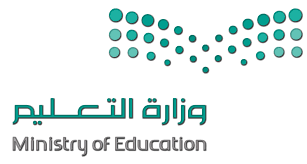 السؤال الأول : أ- اكتب المصطلح المناسب مما يلي : -   					 نصف درجة لكل فقرةالسؤال الأول : ب- ضع علامة √ أو X  :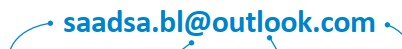 